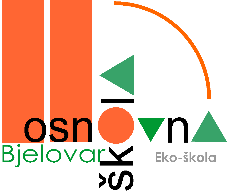 II. OSNOVNA ŠKOLAB j e l o v a rIvana Viteza Trnskog 19tel. 220-241,244-728 faxE-mail: 2.os-bjelovar@bj.t-com.hrOIB:68503362068U Bjelovaru, 12. ožujka 2021. godineOBAVIJEST KANDIDATIMA PRIJAVLJENIM NA NATJEČAJ ZA RADNO MJESTO    UČITELJA/ICE PRIRODE RASPISANOG OD 19. - 27.02. 2021.                       (neodređeno, nepuno radno vrijeme)Zbog odustanka kandidata natječaja za navedeno radno mjesto koji prema članku 18. točki a) Pravilnika o odgovarajućoj vrsti obrazovanja učitelja i stručnih suradnika u osnovnoj školi ima prednost u odnosu na ostale kandidate natječaja, pozivaju se na testiranje i ostali kandidati natječaja koji se temeljem istog Pravilnika svrstavaju u točku b). Testiranje za navedeno radno mjesto održat će se dana 16. ožujka 2021. godine (utorak) s početkom u 14:30 sati. Na testiranje odnosno procjenu pozivaju se niže navedeni kandidati/kinje natječaja:IGOR SOKOLOVIĆIVANA KOTARSKIMIRJANA NJEŽIĆDIJANA KOLARIĆJELENA KATANOVIĆLiteratura koja je predmet testiranja odnosno procjene navedena je u tekstu natječaja.Molimo kandidate da poziv za testiranje odnosno procjenu pričekaju u dvorištu Škole,a  u slučaju lošeg vremena u hodniku Škole te da se pri ulasku u Školu pridržavaju preporučeni h epidemioloških mjera.